UMW / AZ / PN – 120 / 18					                Wrocław, 08.11.2018 r.NAZWA POSTĘPOWANIA  Dostawa mebli biurowych do Biura Kanclerza Uniwersytetu Medycznego we Wrocławiu.Informacja z otwarcia ofertW niniejszym postępowaniu do upływu terminu składania ofert wpłynęły do Zamawiającego 2 oferty.Bezpośrednio przed otwarciem ofert Zamawiający podał kwotę, jaką zamierza przeznaczyć 
na sfinansowanie przedmiotu zamówienia w wysokości 17 575,72 zł brutto.Kryteria oceny ofert: Cena realizacji przedmiotu zamówienia – 60 %,Termin realizacji przedmiotu zamówienia – 40%.Oferty złożyli następujący Wykonawcy, wymienieni w Tabeli: Okres gwarancji, warunki płatności – zgodnie z treścią Siwz.Z upoważnienia RektoraKanclerz UMW Mgr Iwona Janus  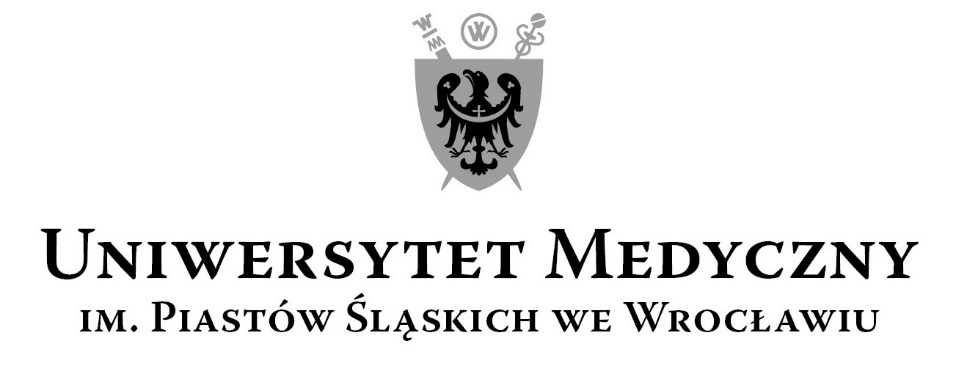 50-367 Wrocław, Wybrzeże L. Pasteura 1Zespół ds. Zamówień Publicznych UMWUl. Marcinkowskiego 2-6, 50-368 Wrocławfax 71 / 784-00-45e-mail: monika.komorowska@umed.wroc.pl 50-367 Wrocław, Wybrzeże L. Pasteura 1Zespół ds. Zamówień Publicznych UMWUl. Marcinkowskiego 2-6, 50-368 Wrocławfax 71 / 784-00-45e-mail: monika.komorowska@umed.wroc.pl Nr ofertyWykonawca, adres Cena realizacji przedmiotu zamówieniabrutto PLNTermin realizacji przedmiotu zamówienia1EURO-MEBLE Małgorzata MasłońUl. Bp. H. Bednorza 2a-640-384 Katowice 25 584,003 tygodnie 2POKKER OFFICE Tadeusz Kubic Spółka JawnaWybrzeże Wyspiańskiego 14-1550-370 Wrocław19 056,641 tydzień